Abymes, le 12 mars 2019	    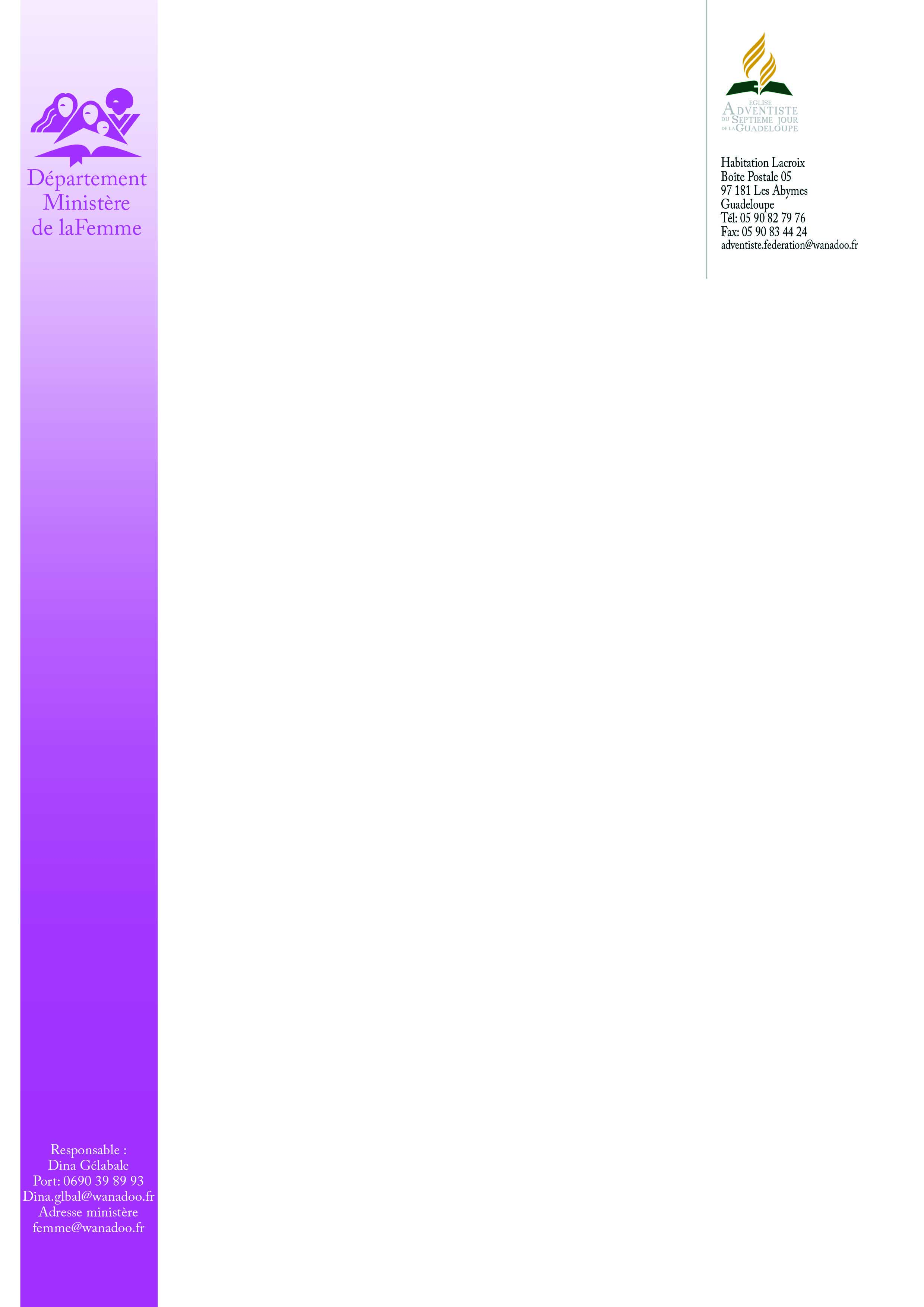 A l’attention desResponsables Ministère de la FemmePasteurs & prédicateurs autorisésAnciensObjet : Pack cadeau Fête des Mères 2019Chères ambassadrices,Chers frères, chères sœurs,Comme les années précédentes, nous sommes en mesure de vous proposer le pack-cadeau  à offrir à l’occasion de la fête des mères, qui  cette année sera le dimanche 26 mai.N’oublions pas que ce pack a un objectif missionnaire « connecte et partage ». Il est donc  destiné en priorité à nos amies, collègues, voisines,  médecin, dentiste, pharmacienne…..Nous vous invitons à profiter de la journée de prière des femmes le 16 mars pour en faire la promotion dans votre section locale. Passez vos commandes le plus tôt possible et avant le 30 avril.Nous voulons éviter d’être débordés à la veille de l’Assemblée Générale  qui se tiendra à la même période. Nous comptons sur votre compréhension et votre promptitude. Les affiches indiquant le contenu et le coût  sont disponibles ainsi que les bons de commande. Veuillez consulter le site fédéral www. adventiste-gp.org. Vous avez aussi la possibilité de faire vos réservations en adressant vos bons de commande par mail à l’adresse suivante : adventistegpe.mifem@gmail.com.Merci d’honorer vos commandes et de les récupérer à temps.BONNE JOURNEE DE PRIERE DES FEMMES (sabbat 16 mars 2019)Engageons-nous ensemble à devenir un peuple de prièreFraternellement en Jésus-ChristDina GELABALEResponsable du Ministère de la femme